UPGRADE YOUR ELEVATOR PITCHNow that you’ve studied up on exactly what can make or break your elevator pitch, it’s time to get down to business. Writing out your answers will really help you process your thoughts. So get out a pen to perfect your own elevator pitch.TELL YOUR STORY1.What do you usually say when someone asks what you “do”?2.Do you think that leaves anything out? If so, what?3.What kind of work do you do now?4.What type of work do you want to be doing in a year?5.Do you have any “passion projects” or side projects? If so, what are they?6.What are your different skills and areas of interest?7.How have your tech skills helped you combine them?WORKSHEET: WRITE A BETTER ELEVATOR PITCHANALYZE ITNow that you’ve gotten your story out, you need to figure out which parts of it to emphasize, and what to cover with a sheen of funfetti frosting, or, you know, gloss over.❏ Cross something out. Look at the above answers. What’s there that doesn’t have much bearing on where you want to go or what you want to do? Nix it!❏ Decide what kind of work you’re looking for. What are YOU interested in? What job do you want to have in 2 months? Circle the information that you need to emphasize if you want that to happen.❏ Figure out who you’re talking to. Obviously, this one varies, but imagine a real person you’re likely to pitch to. What do they need to hear about you? You know what to do. Circle away!❏ Ask yourself what problem you solve rather than what you DO. Make notes next to your answers above and figure out how to rephrase them so that you talk about the end result of your work rather than give a boring description of it.❏ Be quirky or unexpected. Underline memorable things about your story that might keep listeners engaged, even if they don’t have to do with your career goals exactly​.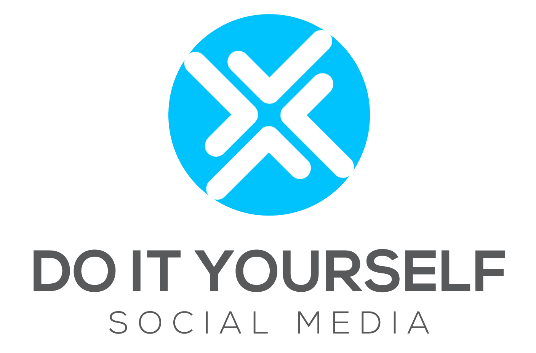 